All About Me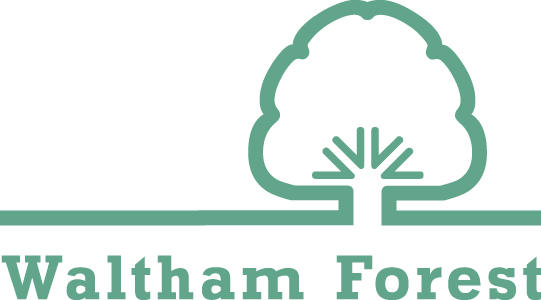 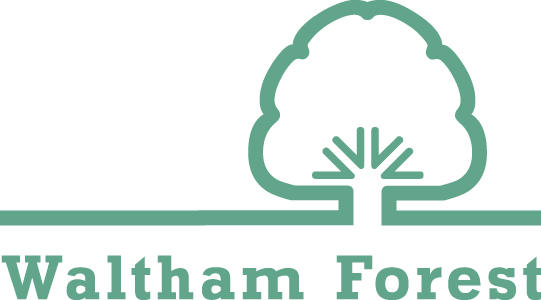 Starting School TogetherName:DOB: Say Hello to me…   Insert pictureAn introduction to me and what is important to me…My first language, my personality, my favourite things, likes and dislikes, current interests, hobbies/outside the setting activities, allergies/medical informationWho is important to me and my home life…Parents, carers, siblings, grandparents, aunts and uncles and family friends that are regularly involved in the day to day care. If the child attends another setting or a childminder include the details. Where I live and information about my family including any support they are receiving.What you need to know to support me to learn and develop…How I like to learn (refer to the characteristic of effective learning from development matters), types of reactions to certain situations (e.g. shy, excited, confident, confused, angry, happy)Name of nursery settingName of nursery settingName of Key PersonName of Key PersonDate started at settingDate started at settingNumber of weekly hours attendedNumber of weekly hours attendedNumber of weekly hours attendedEligible for EYPPEligible for EYPPYes/NoIs the child looked afterIs the child looked afterIs the child looked afterYes/NoDoes the child have a support plan?Does the child have a support plan?Yes/No (if answering yes, ensure plan is sent with this document for further details)Yes/No (if answering yes, ensure plan is sent with this document for further details)Yes/No (if answering yes, ensure plan is sent with this document for further details)Yes/No (if answering yes, ensure plan is sent with this document for further details)Yes/No (if answering yes, ensure plan is sent with this document for further details)Is the child in receipt of SENIF?Is the child in receipt of SENIF?Yes/No (if answering yes, ensure plan is sent with this document for further details)Yes/No (if answering yes, ensure plan is sent with this document for further details)Yes/No (if answering yes, ensure plan is sent with this document for further details)Yes/No (if answering yes, ensure plan is sent with this document for further details)Yes/No (if answering yes, ensure plan is sent with this document for further details)Does the child have an EHCP?Does the child have an EHCP?Yes/No (if answering yes, ensure plan is sent with this document for further details)Yes/No (if answering yes, ensure plan is sent with this document for further details)Yes/No (if answering yes, ensure plan is sent with this document for further details)Yes/No (if answering yes, ensure plan is sent with this document for further details)Yes/No (if answering yes, ensure plan is sent with this document for further details)Please sign below to indicate this information can be shared with your child’s allocated school Please sign below to indicate this information can be shared with your child’s allocated school Please sign below to indicate this information can be shared with your child’s allocated school Please sign below to indicate this information can be shared with your child’s allocated school Please sign below to indicate this information can be shared with your child’s allocated school Please sign below to indicate this information can be shared with your child’s allocated school Please sign below to indicate this information can be shared with your child’s allocated school Parent/Carer SignatureDateParent/Carer NameDate